Detail objednávky č.: 3735158 Vytvořená Dodavatel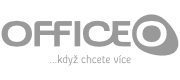 OFFICEO s.r.o. 
Floriánova 2461 
253 01 Hostivice IČ: 64942503 
DIČ: CZ64942503 ZákazníkFakturační adresaRozvojový fond Pardubice a.s. 
třída Míru 90 
53002 Pardubice - Zelené Předměstí 
IČ: 25291408 
DIČ: CZ25291408 
Zákaznické číslo: 5730892 Dodací adresaRozvojový fond Pardubice a.s. 
třída Míru 90 
53002 Pardubice - Zelené Předměstí 
Zákaznické číslo: 5730892 PoložkyDoplňující informaceZpůsob platby: Převodní příkaz 
Typ dokladu: DL/Faktura 
Datum požadovaného dodání: 9. 7. 2024Kat. čísloKat. čísloNázev položkyMnožstvíMj.Mj.DPHDPHDPHCena za jednotkuCena za jednotkuCena celkemCena celkem123.200123.200Kancelářský papír OFFICEO Copy A4 - 80 g/m2, CIE 153, 500 listů 10balbal21%21%21%96,00 Kč
s DPH 116,16 Kč96,00 Kč
s DPH 116,16 Kč960,00 Kč
s DPH 1 161,60 Kč960,00 Kč
s DPH 1 161,60 Kč225.033Pákový pořadač MAXI Esselte VIVIDA - A4+, šíře hřbetu 8 cm, žlutý Pákový pořadač MAXI Esselte VIVIDA - A4+, šíře hřbetu 8 cm, žlutý Pákový pořadač MAXI Esselte VIVIDA - A4+, šíře hřbetu 8 cm, žlutý Pákový pořadač MAXI Esselte VIVIDA - A4+, šíře hřbetu 8 cm, žlutý 11ks21%21%150,00 Kč
s DPH 181,50 Kč150,00 Kč
s DPH 181,50 Kč150,00 Kč
s DPH 181,50 Kč150,00 Kč
s DPH 181,50 Kč550.761Euroobaly U - A4, lesklé, 80 mic, 100 ks Euroobaly U - A4, lesklé, 80 mic, 100 ks Euroobaly U - A4, lesklé, 80 mic, 100 ks Euroobaly U - A4, lesklé, 80 mic, 100 ks 11bal21%21%109,00 Kč
s DPH 131,89 Kč109,00 Kč
s DPH 131,89 Kč109,00 Kč
s DPH 131,89 Kč109,00 Kč
s DPH 131,89 Kč848.478Poznámkový bloček - nelepená náplň do krabičky, 9 x 9 x 5 cm Poznámkový bloček - nelepená náplň do krabičky, 9 x 9 x 5 cm Poznámkový bloček - nelepená náplň do krabičky, 9 x 9 x 5 cm Poznámkový bloček - nelepená náplň do krabičky, 9 x 9 x 5 cm 11ks21%21%23,70 Kč
s DPH 28,68 Kč23,70 Kč
s DPH 28,68 Kč23,70 Kč
s DPH 28,68 Kč23,70 Kč
s DPH 28,68 Kč840.522Samolepicí bloček Stick'n by Hopax ALTERNATE - 76 x 76 mm, pastelový mix, 100 lístků Samolepicí bloček Stick'n by Hopax ALTERNATE - 76 x 76 mm, pastelový mix, 100 lístků Samolepicí bloček Stick'n by Hopax ALTERNATE - 76 x 76 mm, pastelový mix, 100 lístků Samolepicí bloček Stick'n by Hopax ALTERNATE - 76 x 76 mm, pastelový mix, 100 lístků 44ks21%21%26,90 Kč
s DPH 32,55 Kč26,90 Kč
s DPH 32,55 Kč107,60 Kč
s DPH 130,20 Kč107,60 Kč
s DPH 130,20 Kč223.601Kuličkové pero Pilot RéxGrip Begreen, modrá Kuličkové pero Pilot RéxGrip Begreen, modrá Kuličkové pero Pilot RéxGrip Begreen, modrá Kuličkové pero Pilot RéxGrip Begreen, modrá 11ks21%21%48,90 Kč
s DPH 59,17 Kč48,90 Kč
s DPH 59,17 Kč48,90 Kč
s DPH 59,17 Kč48,90 Kč
s DPH 59,17 Kč373.473Permanentní popisovač Centropen 8599 Markmaster - kulatý hrot, černý Permanentní popisovač Centropen 8599 Markmaster - kulatý hrot, černý Permanentní popisovač Centropen 8599 Markmaster - kulatý hrot, černý Permanentní popisovač Centropen 8599 Markmaster - kulatý hrot, černý 11ks21%21%37,90 Kč
s DPH 45,86 Kč37,90 Kč
s DPH 45,86 Kč37,90 Kč
s DPH 45,86 Kč37,90 Kč
s DPH 45,86 Kč648.480Drátky do sešívačky Sax - 24/6, 1000 ks Drátky do sešívačky Sax - 24/6, 1000 ks Drátky do sešívačky Sax - 24/6, 1000 ks Drátky do sešívačky Sax - 24/6, 1000 ks 22bal21%21%22,90 Kč
s DPH 27,71 Kč22,90 Kč
s DPH 27,71 Kč45,80 Kč
s DPH 55,42 Kč45,80 Kč
s DPH 55,42 Kč185.794Zelený čaj Pickwick - mango a jasmín, 20x 1,5 g Zelený čaj Pickwick - mango a jasmín, 20x 1,5 g Zelený čaj Pickwick - mango a jasmín, 20x 1,5 g Zelený čaj Pickwick - mango a jasmín, 20x 1,5 g 22bal12%12%58,90 Kč
s DPH 65,97 Kč58,90 Kč
s DPH 65,97 Kč117,80 Kč
s DPH 131,94 Kč117,80 Kč
s DPH 131,94 Kč397.225Ovocný čaj Teekanne - love, 20x 2,25 g Ovocný čaj Teekanne - love, 20x 2,25 g Ovocný čaj Teekanne - love, 20x 2,25 g Ovocný čaj Teekanne - love, 20x 2,25 g 22bal12%12%59,90 Kč
s DPH 67,09 Kč59,90 Kč
s DPH 67,09 Kč119,80 Kč
s DPH 134,18 Kč119,80 Kč
s DPH 134,18 Kč495.522Smetana do kávy Meggle - 10x 10g Smetana do kávy Meggle - 10x 10g Smetana do kávy Meggle - 10x 10g Smetana do kávy Meggle - 10x 10g 2020bal12%12%14,50 Kč
s DPH 16,24 Kč14,50 Kč
s DPH 16,24 Kč290,00 Kč
s DPH 324,80 Kč290,00 Kč
s DPH 324,80 Kč177.742Cukr TTD - kostky, 500 g Cukr TTD - kostky, 500 g Cukr TTD - kostky, 500 g Cukr TTD - kostky, 500 g 11ks12%12%34,90 Kč
s DPH 39,09 Kč34,90 Kč
s DPH 39,09 Kč34,90 Kč
s DPH 39,09 Kč34,90 Kč
s DPH 39,09 Kč034.800Logistický příplatek Logistický příplatek Logistický příplatek Logistický příplatek 11ks21%21%25,00 Kč
s DPH 30,25 Kč25,00 Kč
s DPH 30,25 Kč25,00 Kč
s DPH 30,25 Kč25,00 Kč
s DPH 30,25 KčCelkem bez DPH2 070,40 Kč DPH384,16 Kč Celkem s DPH2 454,56 Kč